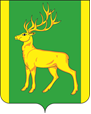 Финансовое управление администрации муниципального образования Куйтунский районП Р И К А Зр.п. КуйтунВ соответствии с Бюджетным кодексом Российской Федерации, на основании приказа Министерства финансов Российской Федерации от 29 ноября 2017 года №209н «Об утверждении Порядка применения бюджетной классификации операций сектора государственного управления, руководствуясь Положением о финансовом управлении администрации муниципального образования Куйтунский район, утвержденным постановлением администрации муниципального образования Куйтунский район от  22 марта 2011 года №250,П Р И К А З Ы В А Ю:1. Внести следующие изменения в Порядок применения бюджетной классификации Российской Федерации в части, относящейся к консолидированному бюджету муниципального образования Куйтунский район:           1. В приложение 3 внести следующие изменения:           после строки:дополнить строкой:2. В приложение к Перечню и правилам отнесения расходов консолидированного бюджета муниципального образования Куйтунский район:2.1 пункт 2 дополнить строкой следующего содержания:«S2970 расходы на актуализацию документов территориального планирования. По данному направлению расходов отражаются расходы бюджета муниципального образования Куйтунский район в рамках  основного мероприятия "Актуализация правил землепользования и застройки сельских поселений, генеральных планов" муниципальной программы "Развитие градостроительной деятельности и управление земельными ресурсами на территории муниципального образования Куйтунский район на 2019-2022 гг.", осуществляемые за счет субсидии из областного бюджета на актуализацию документов территориального планирования и средства бюджета муниципального образования.»3. Настоящий приказ подлежит размещению в сетевом издании «Официальный сайт муниципального образования Куйтунский район» в информационно-телекоммуникационной сети «Интернет» куйтунскийрайон,рф.4. Контроль за исполнением настоящего приказа возложить на начальника бюджетного отдела финансового управления администрации муниципального образования Куйтунский район Шишкину А.Н.Начальник ФУА МО Куйтунский район                                                Н.А. Ковшароваот27.04.2021г.№№26О внесении изменений в Порядок применения бюджетной классификации Российской Федерации в части, относящейся к консолидированному бюджету муниципального образования Куйтунский районРеализация иных направлений расходов основного мероприятия подпрограммы, муниципальной программы08.0.01.21000расходы на актуализацию документов территориального планирования08.0.01.S2970